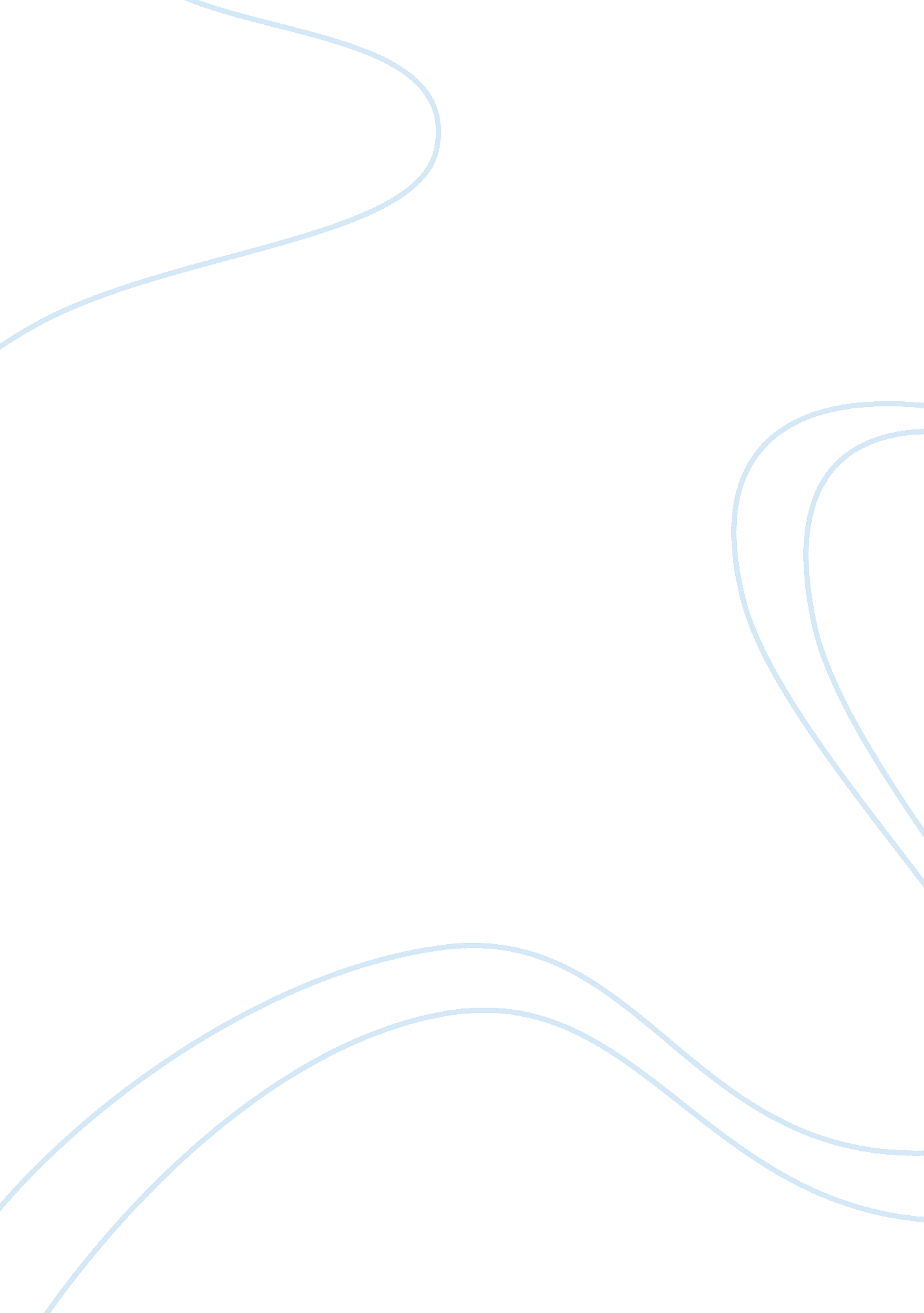 Oral communication in english in malaysian context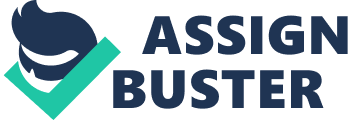 Introduction Peoples need to pass on with each other and they communicate with tonss of people in a twenty-four hours period. The relationships between these people and the individual separately changes so there are tonss of communicating sorts and distances between these people and the individual. Peoples ever needs to pass on with each other even they do n't cognize each other. Talking, stating our demands and wants verbally, non verbally or in a written manner is the basic demand of our day-to-day life. Communication is a procedure whereby significance is defined and shared between populating beings. Communication requires a transmitter, a message, and an intended receiver, although the receiving system need non be present or cognizant of the transmitter 's purpose to pass on at the clip of communicating, therefore communicating can happen across huge distances in clip and infinite. Communication requires that the communication parties portion an country of communicative commonalty. The communicating procedure is complete one time the receiving system has understood the transmitter. Based on the channels used for communication, the procedure of communicating can be loosely classified as verbal communicating and non-verbal communicating. Verbal communicating includes written and unwritten communicating whereas the non-verbal communicating includes organic structure linguistic communication, facial looks and visuals diagrams or images used for communicating. Human spoken and image linguistic communications can be described as a system of symbols ( sometimes known as lexemes ) and the grammars ( regulations ) by which the symbols are manipulated. The word `` linguistic communication '' besides refers to common belongingss of linguistic communications. Language larning usually occurs most intensively during human childhood. Most of the 1000s of human linguistic communications use forms of sound or gesture for symbols which enable communicating with others around them. Languages seem to portion certain belongingss, although many of these include exclusions. There is no defined line between a linguistic communication and a idiom. Constructed linguistic communications such as Esperanto, programming linguistic communications, and assorted mathematical formalisms are non needfully restricted to the belongingss shared by human linguistic communications. THE ORAL COMMUNICATION PROCESS Oral communicating, while chiefly mentioning to talk verbal communicating, typically relies on both words, ocular AIDSs and non-verbal elements to back up the conveyance of the significance. Oral communicating includes treatment, addresss, presentations, interpersonal communicating and many other assortments. In face to confront communicating the organic structure linguistic communication and voice key plays a important function and may hold a greater impact on the hearer than the intended content of the spoken words. A great presenter must capture the attending of the audience and connect with them. For illustration, out of two individuals stating the same gag one may greatly divert the audience due to his organic structure linguistic communication and tone of voice while the 2nd individual, utilizing the exact same words, dullards and irritates the audience. Ocular assistance can assist to ease effectual communicating and is about ever used in presentations for an audience. A widely cited and widely misinterpreted figure used to stress the importance of bringing provinces that communicating consist 55 % organic structure linguistic communication, 38 % tone of voice, 7 % content of words, the alleged `` 7 % -38 % -55 % regulation '' . This is non nevertheless what the cited research shows - instead, when conveying emotion, if organic structure linguistic communication, tone of voice, and words disagree, so organic structure linguistic communication and tone of voice will be believed more than words. For illustration, a individual stating `` I 'm delighted to run into you '' while muttering, hunched over, and looking off will be interpreted as insincere. Example of Oral Communication Process must hold - The Sender Receiver Model Procedure Encoding- The transmitter generates and encodes ideas to be conveyed. Noises from exterior may upset the encryption, which may change the significance. Transmission- the encoded message gets transmitted to the receiving system. Receiving and Decoding- The receiving system accepts the messages and he/she so assigns intending to the message and sends feedback to the transmitter. Based on the channels used for communication, the procedure of communicating can be loosely classified as verbal communicating and non-verbal communicating. Verbal communicating includes written and unwritten communicating whereas the non-verbal communicating includes organic structure linguistic communication, facial looks and visuals diagrams or images used for communicating. INTERPERSONAL COMMUNICATION Interpersonal communicating is normally defined by communicating bookmans in legion ways, normally depicting participants who are dependent upon one another and have a shared history. It can affect one on one conversations or persons interacting with many people within a society. It helps us understand how and why people behave and communicate in different ways to build and negociate a societal world. While interpersonal communicating can be defined as its ain country of survey, it besides occurs within other contexts like groups and organisations. Effective interpersonal communicating helps us show ourselves and portion our ideas with the people around us. Here are the assorted channels of communicating that can be used in interpersonal communicating - unwritten communicating ( talking face-to-face or on the phone ) , written communicating ( composing electronic mails, letters, instant messaging and samarium ) and ocular communicating ( body Language or gestural linguistic communication ) . Interpersonal communicating includes message sending and message response between two or more persons. This can include all facets of communicating such as hearing, persuading, asseverating, gestural communicating, and more. A primary construct of interpersonal communicating looks at communicative Acts of the Apostless when there are few persons involved unlike countries of communicating such as group interaction, where there may be a big figure of persons involved in a communicative act. Persons besides communicate on different interpersonal degrees depending on who they are prosecuting in communicating with. For illustration, if an person is pass oning with a household member, that communicating will more than probably differ from the type of communicating used when engaged in a communicative act with a friend or important other. Overall, interpersonal communicating can be conducted utilizing both direct and indirect mediums of communicating such as face-to-face interaction, every bit good as computer-mediated-communication. Successful interpersonal communicating assumes that both the message transmitters and the message receiving systems will construe and understand the messages being sent on a degree of understood significances and deductions. SMALL GROUP COMMUNICATIONS Degree centigrades: Program FilesCommon FilesMicrosoft SharedClipartcagcat50pe02097_. wmf Small group communicating is, of class, the communicating that is carried out within a little group. A little group is by and large defined as a group that consists of at least three members and at the maximal about twelve to 15 members. A group that has merely two members or more than 15 members would non come in the class of a little group. A little group may be a professional group, an educational group or a societal group. This is illustration for types of little group communicating. Information-Sharing Groups When a undertaking group is formed in the category, pupils begin sharing information to finish assignments for the category. This group puting is get downing to look similar to the information-sharing groups. Tips, facts, penetration, and other things are shared from one individual to the following individual. The intent of an information-sharing group is to portion cognition and derive new accomplishments or information. Brainstorming Groups There are besides multiple encephalon ramping groups in the distance acquisition. Coachs will frequently take a subject and inquire for people to brainstorm about it and so post their thoughts and ideas to a forum. Brainstorming can go on in information-sharing groups and any other on-line schoolroom group. Chat Groups Each online schoolroom country usually utilizes the typical confab room format that is seen all over the Internet. Some colleges like OUM usage forum, chew the fating or electronic mail for the online schoolroom. However, even though these are similar to online confab groups, there is no resemblance besides that. Chat groups are a societal scene for people to interact with others on a more personal degree. Small group communicating includes staff meetings, working Sessionss, be aftering Sessionss, commission meetings and undertaking squad meetings and any other little group that meets and communicates. In little groups, a facilitator leads the treatment and the group participates as needed. In a group, the person is affected by the attitude of the leader and the attitude of other members of the group. The demand to look good or avoid looking bad is stronger. Peoples may besides convey their ain dockets to act upon the group beyond the pre-established group ends. Persons may besides be given to hold with the group to avoid confrontations. PUBLIC COMMUNICATION Public communications is frequently thought of as public dealingss or mass communications. Public communicating alumnuss communicate with a wide range of people, through public speech production, Television, wireless, newspaper, and every other signifier of mass media. Public communicating is the thought of showing an thought to many people at the same clip. Public communications can focus on a little audience or a big crowd, a Television camera or a wireless. All organisations, public and private, must keep effectual relationships with a broad assortment of groups and persons. These relationships require thoughtful usage of print and spoken word. Public communicating is opposed to private communicating. A type of communicating with the people in generate including a peculiar subdivision of people. A manner of conveying message to the populace. As the name suggests, a piece of public information, is the capable affair of which concerns the populace and is, hence, of public involvement or importance. Consequently, public communications pupils analyze how information is communicated to many sections of society, including consumers, authorities functionaries, community organisations, employees, investors and the media. They learn how to help their organisations in structuring public sentiment and in turn toing the organisation 's societal duties. They learn how to border messages and communicating schemes in ways that reciprocally benefit their organisations and the populace. Example of public communicating Decision As a professional, you must pass on with people all the clip. The following techniques can better your effectivity such as like listen closely to what the talker is stating. Listen for the chief thoughts being communicated ; do n't sketch or look merely for facts. Identify the filters you have as a hearer, and suspend judgement until the other individual has finished speaking. Jot down notes of important information, but be certain to explicate why you 're making so. A Ask open-ended inquiries that ca n't be answered by 'yes ' or 'no, ' that encourage input. For illustration, inquire the talker how he or she came to a decision, , or where to travel following with an thought, Do n't reply excessively rapidly, Silence allows a thoughtful response, Do n't disrupt or make all the speaking, Do n't province sentiments as facts. Use good gestural communicating that will set the other individual at easiness. Make oculus contact, and nod and smiling to back up the talker. Use slang merely when you know the hearer understands it, be honest and respectful when you talk or write to person. Equally much as possible, maintain your remarks constructive. A good inquiry to inquire yourself is, `` Will what I am about to state aid this individual? '' Performance improves most when specific ends are discussed and set, and least when it is criticized. try to maintain your composing short, simple, strong and sincere and program for communicating. 